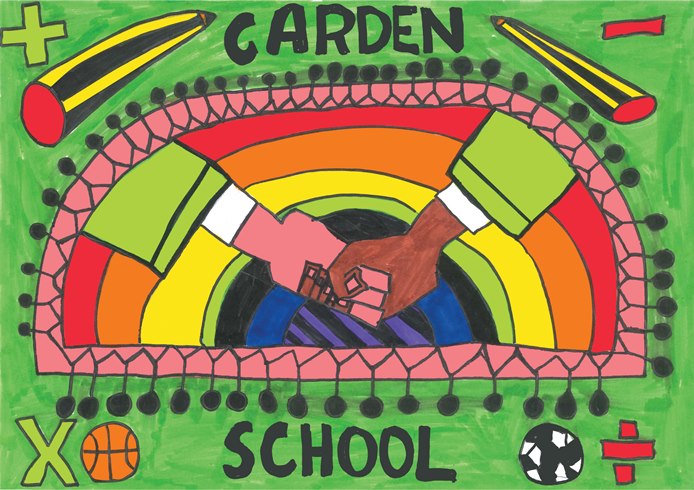 Person SpecificationSpecialist PE TeacherCarden Primary School is committed to safeguarding and promoting the welfare of children and young people and expects all staff and volunteers to share this commitment.  All new staff will be DBS (Disclosure and Barring Service) checked at an advanced level.  Essential DesirableQualificationsHave…..Qualified Teacher StatusA good Honours DegreeAn interest in further professional development Evidence of proven outstanding classroom practiceSports coaching qualification (swimming would be particularly desirable)Degree level sports related qualification or equivalent.Evidence of continued professional development.Mentoring qualifications.Experience of…..Be able to demonstrate excellent teaching practiceOwn a clearly developed set of strategies for successful beahviour management that has survived examination in a primary school contextHave developed their own clearly developed set of principles that show an understanding of how children learn Leading and managing physical education. Delivering extra-curricular activities.Mentoring other adults to support their delivery of PE.Developing links with sports clubs and governing bodies of sport.Knowledge and Understanding of…Child protection in sport.The school games programme.Planning and delivering high-quality PE and sports activities.Health and safety in sport. Adapting PE and sports activities to ensure the inclusion and enjoyment of all, regardless of ability.Healthy lifestyles.The National Curriculum (nursery to Y6)The governing bodies of sports.Local school sport organisations.Personal Qualities….Be someone who…Has boundless enthusiasm for teaching and a determination for children to succeedIs a positive role model for other staff, pupils, parents and carers  Is able to build and maintain effective relationships  with a variety of staff across a large schoolIs highly organised in all aspects of work and able to work to deadlinesActs with professional integrity within and beyond the schoolMaintains an appropriate standard of confidentiality at all timesOvertly promotes the values, vision, ethos and ambitions of the schoolDemonstrate a real commitment to effective personal and professional developmentIs committed to and understands the issues related to equal opportunitiesPromotes a positive and enthusiastic professional culture throughout their own personal behaviour and attitudes Is able to respond quickly and effectively with subtlety and sensitivity, when situations demandHas excellent self-management skills, be self-controlled, self-disciplined and diplomaticIs willing to engage in self-reflection, research and opportunities to develop own practiceHas a good sense of humourDemonstrates emotional resilience in working with challenging behavioursSafeguardingYou should…Have up to date knowledge of safeguarding issues and CP proceduresDemonstrate an understanding of the importance of forming and maintaining appropriate relationships and personal boundaries with children and young people